A Tally Chart to Show how my Class Travelled to School 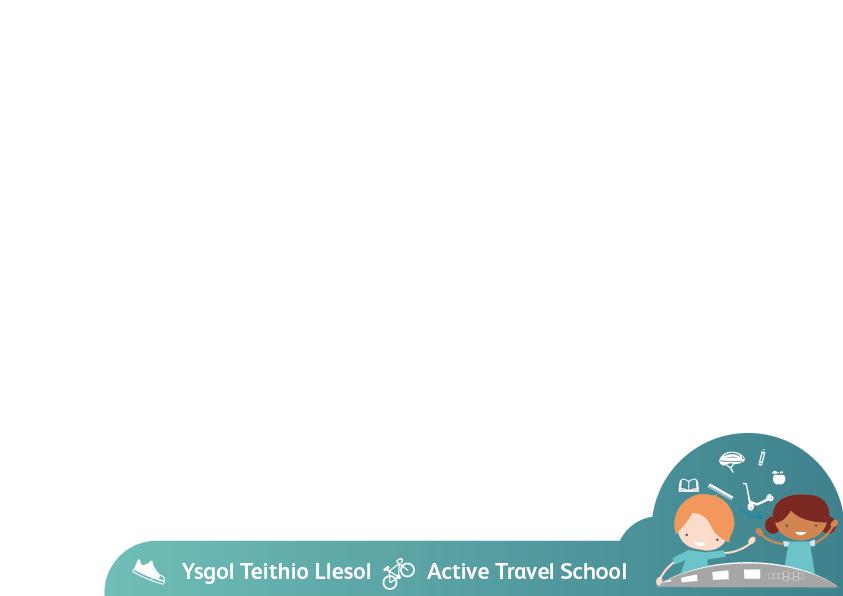 A Tally Chart to Show how my Class Would Like to Travel to School Walk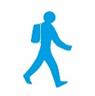 Cycle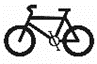 Scoot / Skate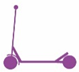 Bus / Train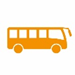 Car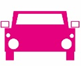 Taxi 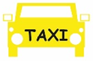 Park & stride/cycle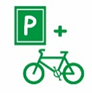 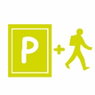 Other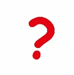 WalkCycleScoot / SkateBus / TrainCarTaxi Park & stride/cycleOther